University of South Australia Ceduna Regional Hub SafeZone Boundary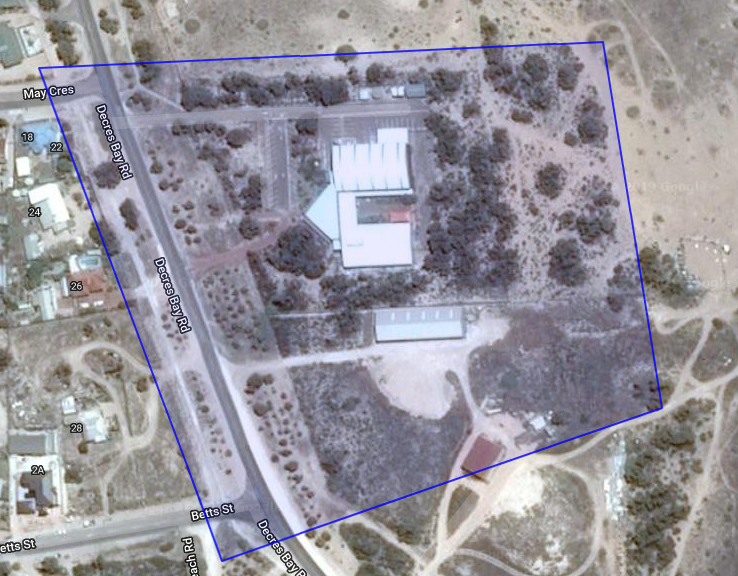 